            	115 S Golden State Blvd,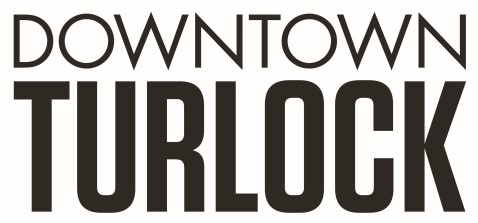 Turlock, CA 95380Phone: (209) 634-6459director@turlockdowntown.com_______________________________________________________________________________________________TDPOA BOARD MEETING AGENDA   Wednesday March 15, 20233:30 PM – 5:00 PM Chamber of Commerce Board Room115 South Golden State Blvd. Turlock, CA 95380Zoom Link:      https://us02web.zoom.us/j/87686400594Board Members: 	     Dan Tallman    Lori Smith    Amy Wilson   Danny Mann    Devin Hill   Alta Fernandes         Randy Woods   Jeff ChapmanExecutive Director: Travis Regalo 	Call to Order:Public Comment:  While participation of all interested parties is welcomed, State Law prohibits the Board from taking action on any item not listed on the Agenda.  Scheduled Matters: Review and Approval of Minutes from Feb 15, 2023Approval of Financial ReportStaff Updates- Travis RegaloMerchant Group Update - Lori Smith / Alta FernandesDiscussion/Action Item: BenchesSide WalksLandscaping ContractVacant Building report - Facade quotesSpeakersPBID RewriteApprove PBID BudgetApprove Management District PlanAssign property owner outreaches Approve action Items on PBID TimelineBoard Member NominationsBoard Member Comment(s) Board members may provide a brief report on notable topics of interest.  The Brown Act does not allow discussion or action by the Board. Announcements and Discussion Items for next Meeting:  Closed SessionEmployee reviewAdjournment 